БОЙОРОК                                                                                   РАСПОРЯЖЕНИЕ        15 июнь 2020 йыл                          №    13/2                 15 июня 2020 годаО назначении ответственного лицапо осуществлению личного приема граждан по вопросам защитыправ потребителей в Администрации сельского поселения Баймурзинский сельсовет муниципального района Мишкинский район Республики БашкортостанВо исполнение мероприятий государственной программы «О защите прав потребителей в Республике Башкортостан» от 24 марта 2017 года № 107, ст.19 Федерального закона от 06.10.2003г. №131-ФЗ «Об общих принципах организации местного самоуправления в Российской Федерации»:1. Ответственность по осуществлению личного приема граждан в Администрации сельского поселения Баймурзинский сельсовет муниципального района Мишкинский район Республики Башкортостан по вопросам защиты прав потребителей оставляю за собой.2. Настоящее распоряжение разместить на официальном сайте Администрации сельского поселения Баймурзинский сельсовет муниципального района Мишкинский район Республики Башкортостан https://baimurs.mishkan.ru/.Контроль за исполнением настоящего распоряжения оставляю за собой.Глава сельского поселения                             А.М. ИльтубаевБашкортостан Республикаһының Мишкэ районы муниципаль районының Баймырза  ауыл советыауыл биләмәһе  Хакимиәте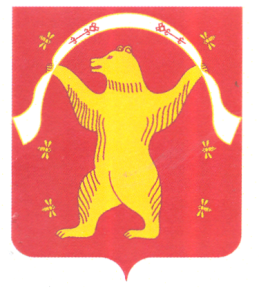 Администрация сельского поселения Баймурзинский сельсовет муниципального района Мишкинский районРеспублики Башкортостан